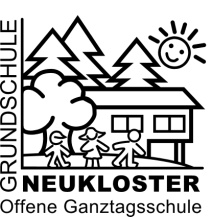 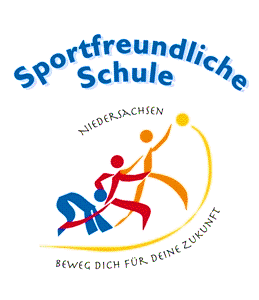 Liebe Eltern,									        		12.03.2015ich möchte Sie heute über Neuigkeiten, Termine und Belange unseres Schullebens informieren.SchulvorstandAuf der Gesamtkonferenz vom 17.02.2015 wurden die Lehrervertreterinnen für unseren Schulvorstand gewählt. Frau Dammann, Frau Wronski und Frau Meßwarp sowie Frau Scheelen als Krankheitsvertretung sind einstimmig gewählt worden.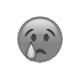 FundsachenEine riesige Menge an Fundsachen wartet noch immer auf die Rückkehr zu ihren Besitzern. CD´sFalls sie noch alte CD´s aus den Arbeitsheften (Klassen 1 - 4) Deutsch und Mathematik besitzen und diese nicht mehr benötigen, wäre es prima, wenn Sie diese der Schule zur Verfügung stellen würden.Papier- und Kopiergeld 2014/15Lt. Gesamtkonferenzbeschluss beträgt das Papier- und Kopiergeld für das Schuljahr 2014/2015      12.- Euro. Bitte geben Sie das Geld passend bis zum 19.03.2015 mit in die Schule.Ab dem Schuljahr 2015/2016 wird das Geld jeweils im Oktober eingesammelt.Knie- und Handschützer, HelmeMit dem besseren Wetter möchten die Kinder in den großen Pausen und am Nachmittag Inliner, Wave-Boards und Einräder nutzen. Dazu müssen sie einen entsprechenden Fallschutz tragen. Falls Sie zuhause noch benutzbare Helme, Knie- oder Handschützer haben und diese nicht mehr benötigen, geben Sie sie gerne mit in die Schule.Aus dem SchulvereinAuf der Jahreshauptversammlung des Schulvereins  – die erfreulich gut besucht war – wurde die Planung einer Schuldisko im Herbst, die Unterstützung des Schulfestes sowie der Einschulungsfeier durch den Schulverein beschlossen. Darüber hinaus stellt der Verein der Schule Gelder für die Anschaffung von Ablaufuhren und Förder- und Fordermaterial zur Verfügung. 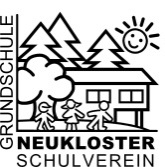 Verabschiedung von Herrn StadlerDer gelungene Auftritt unserer Schülerinnen und Schüler wurde von uns gefilmt. Ich habe die DVD an die Elternvertreterinnen der Klassen gegeben. Die Weitergabe und das Kopieren übernehmen Sie bitte in Eigenregie.Mit freundlichen Grüßen P. Gehrmann, Schulleiter